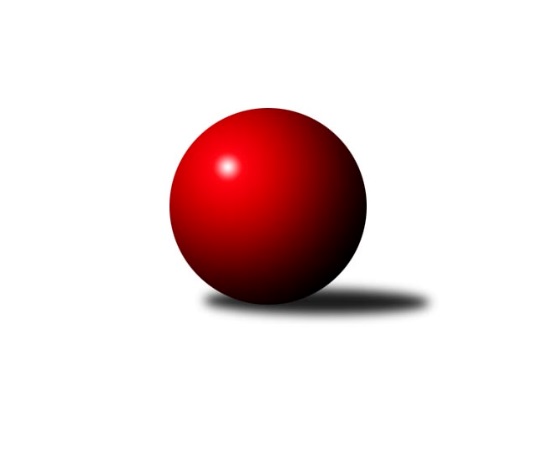 Č.1Ročník 2022/2023	14.5.2024 Krajský přebor MS 2022/2023Statistika 1. kolaTabulka družstev:		družstvo	záp	výh	rem	proh	skore	sety	průměr	body	plné	dorážka	chyby	1.	Břidličná ˝A˝	1	1	0	0	6.0 : 2.0 	(8.0 : 4.0)	2697	2	1833	864	42	2.	Horní Benešov ˝C˝	1	1	0	0	5.0 : 3.0 	(8.0 : 4.0)	2553	2	1772	781	61	3.	KK PEPINO Bruntál	1	1	0	0	5.0 : 3.0 	(7.0 : 5.0)	2582	2	1783	799	49	4.	Sokol Bohumín ˝C˝	1	1	0	0	5.0 : 3.0 	(7.0 : 5.0)	2435	2	1703	732	45	5.	Opava ˝C˝	1	0	1	0	4.0 : 4.0 	(8.5 : 3.5)	2480	1	1726	754	53	6.	Opava ˝B˝	1	0	1	0	4.0 : 4.0 	(7.0 : 5.0)	2637	1	1842	795	45	7.	Sokol Dobroslavice	1	0	1	0	4.0 : 4.0 	(5.0 : 7.0)	2651	1	1808	843	46	8.	VOKD Poruba ˝B˝	1	0	1	0	4.0 : 4.0 	(3.5 : 8.5)	2486	1	1760	726	61	9.	Odry C	1	0	0	1	3.0 : 5.0 	(5.0 : 7.0)	2528	0	1766	762	51	10.	Nový Jičín ˝A˝	1	0	0	1	3.0 : 5.0 	(5.0 : 7.0)	2389	0	1705	684	65	11.	Unie Hlubina ˝B˝	1	0	0	1	3.0 : 5.0 	(4.0 : 8.0)	2463	0	1789	674	68	12.	Kuželky Horní Benešov	1	0	0	1	2.0 : 6.0 	(4.0 : 8.0)	2514	0	1760	754	54Tabulka doma:		družstvo	záp	výh	rem	proh	skore	sety	průměr	body	maximum	minimum	1.	Horní Benešov ˝C˝	1	1	0	0	5.0 : 3.0 	(8.0 : 4.0)	2553	2	2553	2553	2.	Sokol Bohumín ˝C˝	1	1	0	0	5.0 : 3.0 	(7.0 : 5.0)	2435	2	2435	2435	3.	Opava ˝C˝	1	0	1	0	4.0 : 4.0 	(8.5 : 3.5)	2480	1	2480	2480	4.	Opava ˝B˝	1	0	1	0	4.0 : 4.0 	(7.0 : 5.0)	2637	1	2637	2637	5.	Unie Hlubina ˝B˝	0	0	0	0	0.0 : 0.0 	(0.0 : 0.0)	0	0	0	0	6.	VOKD Poruba ˝B˝	0	0	0	0	0.0 : 0.0 	(0.0 : 0.0)	0	0	0	0	7.	Břidličná ˝A˝	0	0	0	0	0.0 : 0.0 	(0.0 : 0.0)	0	0	0	0	8.	Nový Jičín ˝A˝	0	0	0	0	0.0 : 0.0 	(0.0 : 0.0)	0	0	0	0	9.	KK PEPINO Bruntál	0	0	0	0	0.0 : 0.0 	(0.0 : 0.0)	0	0	0	0	10.	Sokol Dobroslavice	0	0	0	0	0.0 : 0.0 	(0.0 : 0.0)	0	0	0	0	11.	Odry C	1	0	0	1	3.0 : 5.0 	(5.0 : 7.0)	2528	0	2528	2528	12.	Kuželky Horní Benešov	1	0	0	1	2.0 : 6.0 	(4.0 : 8.0)	2514	0	2514	2514Tabulka venku:		družstvo	záp	výh	rem	proh	skore	sety	průměr	body	maximum	minimum	1.	Břidličná ˝A˝	1	1	0	0	6.0 : 2.0 	(8.0 : 4.0)	2697	2	2697	2697	2.	KK PEPINO Bruntál	1	1	0	0	5.0 : 3.0 	(7.0 : 5.0)	2582	2	2582	2582	3.	Sokol Dobroslavice	1	0	1	0	4.0 : 4.0 	(5.0 : 7.0)	2651	1	2651	2651	4.	VOKD Poruba ˝B˝	1	0	1	0	4.0 : 4.0 	(3.5 : 8.5)	2486	1	2486	2486	5.	Opava ˝C˝	0	0	0	0	0.0 : 0.0 	(0.0 : 0.0)	0	0	0	0	6.	Sokol Bohumín ˝C˝	0	0	0	0	0.0 : 0.0 	(0.0 : 0.0)	0	0	0	0	7.	Odry C	0	0	0	0	0.0 : 0.0 	(0.0 : 0.0)	0	0	0	0	8.	Kuželky Horní Benešov	0	0	0	0	0.0 : 0.0 	(0.0 : 0.0)	0	0	0	0	9.	Horní Benešov ˝C˝	0	0	0	0	0.0 : 0.0 	(0.0 : 0.0)	0	0	0	0	10.	Opava ˝B˝	0	0	0	0	0.0 : 0.0 	(0.0 : 0.0)	0	0	0	0	11.	Nový Jičín ˝A˝	1	0	0	1	3.0 : 5.0 	(5.0 : 7.0)	2389	0	2389	2389	12.	Unie Hlubina ˝B˝	1	0	0	1	3.0 : 5.0 	(4.0 : 8.0)	2463	0	2463	2463Tabulka podzimní části:		družstvo	záp	výh	rem	proh	skore	sety	průměr	body	doma	venku	1.	Břidličná ˝A˝	1	1	0	0	6.0 : 2.0 	(8.0 : 4.0)	2697	2 	0 	0 	0 	1 	0 	0	2.	Horní Benešov ˝C˝	1	1	0	0	5.0 : 3.0 	(8.0 : 4.0)	2553	2 	1 	0 	0 	0 	0 	0	3.	KK PEPINO Bruntál	1	1	0	0	5.0 : 3.0 	(7.0 : 5.0)	2582	2 	0 	0 	0 	1 	0 	0	4.	Sokol Bohumín ˝C˝	1	1	0	0	5.0 : 3.0 	(7.0 : 5.0)	2435	2 	1 	0 	0 	0 	0 	0	5.	Opava ˝C˝	1	0	1	0	4.0 : 4.0 	(8.5 : 3.5)	2480	1 	0 	1 	0 	0 	0 	0	6.	Opava ˝B˝	1	0	1	0	4.0 : 4.0 	(7.0 : 5.0)	2637	1 	0 	1 	0 	0 	0 	0	7.	Sokol Dobroslavice	1	0	1	0	4.0 : 4.0 	(5.0 : 7.0)	2651	1 	0 	0 	0 	0 	1 	0	8.	VOKD Poruba ˝B˝	1	0	1	0	4.0 : 4.0 	(3.5 : 8.5)	2486	1 	0 	0 	0 	0 	1 	0	9.	Odry C	1	0	0	1	3.0 : 5.0 	(5.0 : 7.0)	2528	0 	0 	0 	1 	0 	0 	0	10.	Nový Jičín ˝A˝	1	0	0	1	3.0 : 5.0 	(5.0 : 7.0)	2389	0 	0 	0 	0 	0 	0 	1	11.	Unie Hlubina ˝B˝	1	0	0	1	3.0 : 5.0 	(4.0 : 8.0)	2463	0 	0 	0 	0 	0 	0 	1	12.	Kuželky Horní Benešov	1	0	0	1	2.0 : 6.0 	(4.0 : 8.0)	2514	0 	0 	0 	1 	0 	0 	0Tabulka jarní části:		družstvo	záp	výh	rem	proh	skore	sety	průměr	body	doma	venku	1.	Sokol Bohumín ˝C˝	0	0	0	0	0.0 : 0.0 	(0.0 : 0.0)	0	0 	0 	0 	0 	0 	0 	0 	2.	VOKD Poruba ˝B˝	0	0	0	0	0.0 : 0.0 	(0.0 : 0.0)	0	0 	0 	0 	0 	0 	0 	0 	3.	Unie Hlubina ˝B˝	0	0	0	0	0.0 : 0.0 	(0.0 : 0.0)	0	0 	0 	0 	0 	0 	0 	0 	4.	Nový Jičín ˝A˝	0	0	0	0	0.0 : 0.0 	(0.0 : 0.0)	0	0 	0 	0 	0 	0 	0 	0 	5.	Opava ˝C˝	0	0	0	0	0.0 : 0.0 	(0.0 : 0.0)	0	0 	0 	0 	0 	0 	0 	0 	6.	Břidličná ˝A˝	0	0	0	0	0.0 : 0.0 	(0.0 : 0.0)	0	0 	0 	0 	0 	0 	0 	0 	7.	Odry C	0	0	0	0	0.0 : 0.0 	(0.0 : 0.0)	0	0 	0 	0 	0 	0 	0 	0 	8.	KK PEPINO Bruntál	0	0	0	0	0.0 : 0.0 	(0.0 : 0.0)	0	0 	0 	0 	0 	0 	0 	0 	9.	Opava ˝B˝	0	0	0	0	0.0 : 0.0 	(0.0 : 0.0)	0	0 	0 	0 	0 	0 	0 	0 	10.	Sokol Dobroslavice	0	0	0	0	0.0 : 0.0 	(0.0 : 0.0)	0	0 	0 	0 	0 	0 	0 	0 	11.	Horní Benešov ˝C˝	0	0	0	0	0.0 : 0.0 	(0.0 : 0.0)	0	0 	0 	0 	0 	0 	0 	0 	12.	Kuželky Horní Benešov	0	0	0	0	0.0 : 0.0 	(0.0 : 0.0)	0	0 	0 	0 	0 	0 	0 	0 Zisk bodů pro družstvo:		jméno hráče	družstvo	body	zápasy	v %	dílčí body	sety	v %	1.	Miroslav Stuchlík 	Opava ˝C˝ 	1	/	1	(100%)	2	/	2	(100%)	2.	Jan Pospěch 	Nový Jičín ˝A˝ 	1	/	1	(100%)	2	/	2	(100%)	3.	Jaroslav Klus 	Sokol Bohumín ˝C˝ 	1	/	1	(100%)	2	/	2	(100%)	4.	Jaromír Nedavaška 	VOKD Poruba ˝B˝ 	1	/	1	(100%)	2	/	2	(100%)	5.	Karel Ridl 	Sokol Dobroslavice 	1	/	1	(100%)	2	/	2	(100%)	6.	Lucie Dvorská 	Odry C 	1	/	1	(100%)	2	/	2	(100%)	7.	Zdeňka Habartová 	Horní Benešov ˝C˝ 	1	/	1	(100%)	2	/	2	(100%)	8.	Radek Kucharz 	Odry C 	1	/	1	(100%)	2	/	2	(100%)	9.	Jolana Rybová 	Opava ˝C˝ 	1	/	1	(100%)	2	/	2	(100%)	10.	Jan Kořený 	Opava ˝C˝ 	1	/	1	(100%)	2	/	2	(100%)	11.	Tomáš Rechtoris 	Unie Hlubina ˝B˝ 	1	/	1	(100%)	2	/	2	(100%)	12.	Jakub Dankovič 	Horní Benešov ˝C˝ 	1	/	1	(100%)	2	/	2	(100%)	13.	Miloslav Petrů 	Horní Benešov ˝C˝ 	1	/	1	(100%)	2	/	2	(100%)	14.	Jan Strnadel 	Opava ˝B˝ 	1	/	1	(100%)	2	/	2	(100%)	15.	Pavel Plaček 	Sokol Bohumín ˝C˝ 	1	/	1	(100%)	2	/	2	(100%)	16.	Vilém Berger 	Břidličná ˝A˝ 	1	/	1	(100%)	2	/	2	(100%)	17.	Ivo Mrhal ml.	Břidličná ˝A˝ 	1	/	1	(100%)	2	/	2	(100%)	18.	Lukáš Janalík 	KK PEPINO Bruntál 	1	/	1	(100%)	2	/	2	(100%)	19.	Aleš Fischer 	Opava ˝B˝ 	1	/	1	(100%)	2	/	2	(100%)	20.	Miluše Rychová 	KK PEPINO Bruntál 	1	/	1	(100%)	2	/	2	(100%)	21.	Zdeněk Fiury ml.	Břidličná ˝A˝ 	1	/	1	(100%)	2	/	2	(100%)	22.	Josef Novotný 	KK PEPINO Bruntál 	1	/	1	(100%)	2	/	2	(100%)	23.	Miroslav Procházka 	Kuželky Horní Benešov 	1	/	1	(100%)	2	/	2	(100%)	24.	Michal Péli 	Sokol Bohumín ˝C˝ 	1	/	1	(100%)	1.5	/	2	(75%)	25.	Zdeněk Štohanzl 	Opava ˝C˝ 	1	/	1	(100%)	1.5	/	2	(75%)	26.	Petr Hrňa 	Nový Jičín ˝A˝ 	1	/	1	(100%)	1.5	/	2	(75%)	27.	Břetislav Mrkvica 	Opava ˝B˝ 	1	/	1	(100%)	1	/	2	(50%)	28.	Jaromír Martiník 	Kuželky Horní Benešov 	1	/	1	(100%)	1	/	2	(50%)	29.	Jan Kučák 	Odry C 	1	/	1	(100%)	1	/	2	(50%)	30.	René Gazdík 	Sokol Dobroslavice 	1	/	1	(100%)	1	/	2	(50%)	31.	Pavel Hrnčíř 	Unie Hlubina ˝B˝ 	1	/	1	(100%)	1	/	2	(50%)	32.	Radek Škarka 	Nový Jičín ˝A˝ 	1	/	1	(100%)	1	/	2	(50%)	33.	Zdeněk Mžik 	VOKD Poruba ˝B˝ 	1	/	1	(100%)	1	/	2	(50%)	34.	Svatopluk Kříž 	Opava ˝B˝ 	1	/	1	(100%)	1	/	2	(50%)	35.	Josef Veselý 	Břidličná ˝A˝ 	1	/	1	(100%)	1	/	2	(50%)	36.	František Oliva 	Unie Hlubina ˝B˝ 	1	/	1	(100%)	1	/	2	(50%)	37.	Martin Weiss 	Kuželky Horní Benešov 	0	/	1	(0%)	1	/	2	(50%)	38.	Ivo Kovařík 	Sokol Dobroslavice 	0	/	1	(0%)	1	/	2	(50%)	39.	Jakub Hendrych 	Horní Benešov ˝C˝ 	0	/	1	(0%)	1	/	2	(50%)	40.	Tomáš Fiury 	Břidličná ˝A˝ 	0	/	1	(0%)	1	/	2	(50%)	41.	Libor Veselý 	Sokol Dobroslavice 	0	/	1	(0%)	1	/	2	(50%)	42.	Václav Bohačik 	Opava ˝C˝ 	0	/	1	(0%)	1	/	2	(50%)	43.	Zbyněk Tesař 	Horní Benešov ˝C˝ 	0	/	1	(0%)	1	/	2	(50%)	44.	Rudolf Haim 	Opava ˝B˝ 	0	/	1	(0%)	1	/	2	(50%)	45.	Alfred Hermann 	Sokol Bohumín ˝C˝ 	0	/	1	(0%)	1	/	2	(50%)	46.	Přemysl Janalík 	KK PEPINO Bruntál 	0	/	1	(0%)	1	/	2	(50%)	47.	Vladimír Sládek 	Sokol Bohumín ˝C˝ 	0	/	1	(0%)	0.5	/	2	(25%)	48.	Rostislav Sabela 	VOKD Poruba ˝B˝ 	0	/	1	(0%)	0.5	/	2	(25%)	49.	Jiří Petr 	Nový Jičín ˝A˝ 	0	/	1	(0%)	0.5	/	2	(25%)	50.	Veronika Ovšáková 	Odry C 	0	/	1	(0%)	0	/	2	(0%)	51.	Jan Mlčák 	KK PEPINO Bruntál 	0	/	1	(0%)	0	/	2	(0%)	52.	Vítězslav Kadlec 	KK PEPINO Bruntál 	0	/	1	(0%)	0	/	2	(0%)	53.	Lucie Kučáková 	Odry C 	0	/	1	(0%)	0	/	2	(0%)	54.	Zdeněk Hebda 	VOKD Poruba ˝B˝ 	0	/	1	(0%)	0	/	2	(0%)	55.	Josef Janalík 	VOKD Poruba ˝B˝ 	0	/	1	(0%)	0	/	2	(0%)	56.	Ján Pelikán 	Nový Jičín ˝A˝ 	0	/	1	(0%)	0	/	2	(0%)	57.	Zdeněk Chlopčík 	Opava ˝B˝ 	0	/	1	(0%)	0	/	2	(0%)	58.	Lumír Kocián 	Sokol Dobroslavice 	0	/	1	(0%)	0	/	2	(0%)	59.	Ivo Mrhal 	Břidličná ˝A˝ 	0	/	1	(0%)	0	/	2	(0%)	60.	Petr Vaněk 	Kuželky Horní Benešov 	0	/	1	(0%)	0	/	2	(0%)	61.	Martin Koraba 	Kuželky Horní Benešov 	0	/	1	(0%)	0	/	2	(0%)	62.	Josef Klech 	Kuželky Horní Benešov 	0	/	1	(0%)	0	/	2	(0%)	63.	Karel Kuchař 	Sokol Dobroslavice 	0	/	1	(0%)	0	/	2	(0%)	64.	Petr Lembard 	Sokol Bohumín ˝C˝ 	0	/	1	(0%)	0	/	2	(0%)	65.	Petr Chodura 	Unie Hlubina ˝B˝ 	0	/	1	(0%)	0	/	2	(0%)	66.	Josef Plšek 	Opava ˝C˝ 	0	/	1	(0%)	0	/	2	(0%)	67.	Rudolf Riezner 	Unie Hlubina ˝B˝ 	0	/	1	(0%)	0	/	2	(0%)	68.	Tomáš Zbořil 	Horní Benešov ˝C˝ 	0	/	1	(0%)	0	/	2	(0%)	69.	Nikolas Chovanec 	Nový Jičín ˝A˝ 	0	/	1	(0%)	0	/	2	(0%)	70.	Radim Bezruč 	VOKD Poruba ˝B˝ 	0	/	1	(0%)	0	/	2	(0%)Průměry na kuželnách:		kuželna	průměr	plné	dorážka	chyby	výkon na hráče	1.	TJ Opava, 1-4	2563	1784	779	51.3	(427.3)	2.	 Horní Benešov, 1-4	2556	1788	768	56.3	(426.1)	3.	TJ Odry, 1-4	2555	1774	780	50.0	(425.8)	4.	TJ Sokol Bohumín, 1-4	2412	1704	708	55.0	(402.0)Nejlepší výkony na kuželnách:TJ Opava, 1-4Sokol Dobroslavice	2651	1. kolo	Břetislav Mrkvica 	Opava ˝B˝	490	1. koloOpava ˝B˝	2637	1. kolo	Ivo Kovařík 	Sokol Dobroslavice	482	1. koloVOKD Poruba ˝B˝	2486	1. kolo	Karel Ridl 	Sokol Dobroslavice	481	1. koloOpava ˝C˝	2480	1. kolo	Jaromír Nedavaška 	VOKD Poruba ˝B˝	467	1. kolo		. kolo	Jolana Rybová 	Opava ˝C˝	457	1. kolo		. kolo	Jan Strnadel 	Opava ˝B˝	452	1. kolo		. kolo	Miroslav Stuchlík 	Opava ˝C˝	445	1. kolo		. kolo	René Gazdík 	Sokol Dobroslavice	437	1. kolo		. kolo	Zdeněk Chlopčík 	Opava ˝B˝	432	1. kolo		. kolo	Karel Kuchař 	Sokol Dobroslavice	431	1. kolo Horní Benešov, 1-4Břidličná ˝A˝	2697	1. kolo	Zdeněk Fiury ml.	Břidličná ˝A˝	488	1. koloHorní Benešov ˝C˝	2553	1. kolo	Ivo Mrhal ml.	Břidličná ˝A˝	473	1. koloKuželky Horní Benešov	2514	1. kolo	Jakub Dankovič 	Horní Benešov ˝C˝	463	1. koloUnie Hlubina ˝B˝	2463	1. kolo	Vilém Berger 	Břidličná ˝A˝	456	1. kolo		. kolo	Miloslav Petrů 	Horní Benešov ˝C˝	453	1. kolo		. kolo	Tomáš Rechtoris 	Unie Hlubina ˝B˝	448	1. kolo		. kolo	Jaromír Martiník 	Kuželky Horní Benešov	442	1. kolo		. kolo	Tomáš Fiury 	Břidličná ˝A˝	441	1. kolo		. kolo	Petr Vaněk 	Kuželky Horní Benešov	437	1. kolo		. kolo	Josef Veselý 	Břidličná ˝A˝	435	1. koloTJ Odry, 1-4KK PEPINO Bruntál	2582	1. kolo	Lukáš Janalík 	KK PEPINO Bruntál	456	1. koloOdry C	2528	1. kolo	Radek Kucharz 	Odry C	454	1. kolo		. kolo	Miluše Rychová 	KK PEPINO Bruntál	452	1. kolo		. kolo	Josef Novotný 	KK PEPINO Bruntál	449	1. kolo		. kolo	Lucie Dvorská 	Odry C	437	1. kolo		. kolo	Jan Kučák 	Odry C	428	1. kolo		. kolo	Přemysl Janalík 	KK PEPINO Bruntál	419	1. kolo		. kolo	Veronika Ovšáková 	Odry C	412	1. kolo		. kolo	Lucie Kučáková 	Odry C	407	1. kolo		. kolo	Vítězslav Kadlec 	KK PEPINO Bruntál	403	1. koloTJ Sokol Bohumín, 1-4Sokol Bohumín ˝C˝	2435	1. kolo	Jan Pospěch 	Nový Jičín ˝A˝	442	1. koloNový Jičín ˝A˝	2389	1. kolo	Jaroslav Klus 	Sokol Bohumín ˝C˝	424	1. kolo		. kolo	Pavel Plaček 	Sokol Bohumín ˝C˝	423	1. kolo		. kolo	Petr Lembard 	Sokol Bohumín ˝C˝	409	1. kolo		. kolo	Radek Škarka 	Nový Jičín ˝A˝	407	1. kolo		. kolo	Petr Hrňa 	Nový Jičín ˝A˝	404	1. kolo		. kolo	Alfred Hermann 	Sokol Bohumín ˝C˝	404	1. kolo		. kolo	Vladimír Sládek 	Sokol Bohumín ˝C˝	390	1. kolo		. kolo	Michal Péli 	Sokol Bohumín ˝C˝	385	1. kolo		. kolo	Ján Pelikán 	Nový Jičín ˝A˝	385	1. koloČetnost výsledků:	5.0 : 3.0	2x	4.0 : 4.0	2x	3.0 : 5.0	1x	2.0 : 6.0	1x